ՀավելվածՀաշվեքննիչ պալատի 2020 թվականիհուլիսի 30-ի  թիվ  128-Ա որոշմանՀԱՅԱՍՏԱՆԻ ՀԱՆՐԱՊԵՏՈՒԹՅԱՆՀԱՇՎԵՔՆՆԻՉ ՊԱԼԱՏ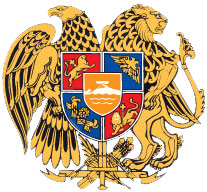 ԸՆԹԱՑԻԿ ԵԶՐԱԿԱՑՈՒԹՅՈՒՆՀՀ ՖԻՆԱՆՍՆԵՐԻ ՆԱԽԱՐԱՐՈՒԹՅՈՒՆՈՒՄ 2020 ԹՎԱԿԱՆԻ ՊԵՏԱԿԱՆ ԲՅՈՒՋԵԻ ԵՐԵՔ ԱՄԻՍՆԵՐԻ ԿԱՏԱՐՄԱՆ ՀԱՇՎԵՔՆՆՈՒԹՅԱՆ ԱՐԴՅՈՒՆՔՆԵՐԻ ՎԵՐԱԲԵՐՅԱԼ2020ԸՆԴՀԱՆՈՒՐ ՄԱՍ	«ՀՀ 2020 թվականի պետական բյուջեի մասին» ՀՀ օրենքով ՀՀ 2020 թվականի պետական բյուջեի եկամուտները հատատատվել են 1,695,009,852.1 հազ. դրամ գումարի չափով, որից՝ հարկային եկամուտների և պետական տուրքերի գումարը կազմել է 1,602,252,712.8 հազ.դրամ, պաշտոնական դրամաշնորհները՝ 35,324,420.2 հազ. դրամ, այլ եկամուտները՝ 57,432,719.1 հազ. դրամ:	ՀՀ 2020 թվականի պետական բյուջեի եկամուտների և 2018, 2019 թվականների ժամանակաշրջանների համադրելի ցուցանիշները հետևյալն են.												         (Աղյուսակ 1)	Հաշվի առնելով, որ գանձվելիք մաքսավճարը «Պետական տուրքի մասին» ՀՀ օրենքի համաձայն դասակարգվել է որպես պետական տուրք, «Հայաստանի Հանրապետության 2020 թվականի պետական բյուջեի մասին» Հայաստանի Հանրապետության օրենքի 6-րդ հոդվածի աղյուսակում և ՀՀ կառավարության 2019 թվականի դեկտեմբերի 26-ի N1919-ն որոշման մեջ կատարվել են փոփոխություններ, որով հարկային եկամուտների և պետական տուրքերի գումարը ավելացվել է 5,500.0 մլն դրամ գումարով և նույն չափով նվազեցվել է այլ եկամուտների գումարը։Հայաստանի Հանրապետության 2020 թվականի պետական բյուջեի կատարումն ապահովող միջոցառումների մասին ՀՀ կառավարության 2019 թվականի 26 դեկտեմբերի N 1919–Ն որոշմամբ (Հավելված 2) Հայաստանի Հանրապետության 2020 թվականի պետական բյուջեի եկամուտների հավաքագրման եռամսյակային բաշխումն` ըստ եկամուտների ձևավորման աղբյուրների դասակարգման առանձին խմբերի հաստատվել է հետևյալ համամասնությամբ. 												 (Աղյուսակ 2)հազ.դրամ	«Հայաստանի Հանրապետության 2020 թվականի պետական բյուջեի մասին» ՀՀ օրենքի 9-րդ հոդվածի 2-րդ կետի պահանջներից ելնելով` պետության դրամական միջոցների համախմբված հաշվառման նպատակով պետական բյուջեի ցուցանիշներում ներառվել են նաև առանց սահմանափակման պետական բյուջեից կատարվող վճարումները և վերջիններիս արդյունքում ձևավորված եկամուտները, ինչպես նաև ՀՀ կառավարության լիազորությունների շրջանակներում պետական բյուջեում կատարված փոփոխությունների արդյունքում 2020թ. պետական բյուջեի եկամուտների տարեկան և եռամսյակային ճշտված ծրագրային ցուցանիշները կազմել են համապատասխանաբար 1,700.1 մլրդ դրամ և 362.7 մլրդ դրամ:	2020թ. առաջին եռամսյակի արդյունքներով պետական բյուջեի եկամուտների ցուցանիշները հետևյալն են՝(Աղյուսակ 3)մլրդ.դրամ	Պետական բյուջեի եկամուտների 94.3%-ը ձևավորվել է հարկային եկամուտների և պետական տուրքերի, 0.5%-ը` պաշտոնական դրամաշնորհների, 5.2%-ը` այլ եկամուտների հաշվին։ՀԱՐԿԱՅԻՆ ԵԿԱՄՈՒՏՆԵՐԻ ՎԵՐԱԲԵՐՅԱԼ	2020 թվականի առաջին եռամսյակում պետական բյուջե փաստացի մուտքագրված հարկային եկամուտների և պետական տուրքերի գումարը կազմել է  349 մլրդ դրամ գումար՝ 101.8%-ով ապահովելով ՀՀ կառավարության եռամսյակային ճշտված ծրագրով կանխատեսված ցուցանիշը։34.2%-ն ապահովվել է ավելացված արժեքի հարկի հաշվին՝ կազմելով 119.3 մլրդ դրամ, որից 64.3 մլրդ դրամը ստացվել է ՀՀ ներմուծվող ապրանքներից, այդ թվում՝ 24.6 մլրդ դրամը գանձվել է Եվրասիական տնտեսական միության անդամ պետություններից ներմուծվող ապրանքների համար: Մնացած 55 մլրդ դրամը գանձվել է ՀՀ-ում արտադրվող ապրանքներից և ծառայություններից:31.3%-ը ապահովվել է եկամտային հարկի հաշվին՝ կազմելով 109.4 մլրդ դրամ:10.9%-ն ապահովվել է շահութահարկի հաշվին` կազմելով 37.9 մլրդ դրամ:7.8%-ն ապահովվել է ակցիզային հարկի հաշվին` կազմելով 27.2 մլրդ դրամ: Մասնավորապես` հանրապետությունում արտադրվող ենթաակցիզային ապրանքների հարկումից ստացվել է 17.8 մլրդ դրամ, հանրապետություն ներմուծվող ենթաակցիզային ապրանքների հարկումից՝ 9.4 մլրդ դրամ։ Նախորդ համադրելի ժամանակաշրջանի համեմատ ակցիզային հարկի գծով եկամուտները աճել են 16.3%-ով, ինչը հիմնականում պայմանավորված է օրենսդրական փոփոխությունների արդյունքում ակցիզային հարկի դրույքաչափերի աճով և նոր դրույքաչափերի հաստատմամբ։4.8%-ն ապահովվել է մաքսատուրքի հաշվին` կազմելով 16.9 մլրդ դրամ,2.6%-ը ապահովվել է շրջանառության հարկի հաշվին՝ կազմելով 8.9 մլրդ դրամ,1.7%-ը ապահովվել է սոցիալական վճարի հաշվին՝ կազմելով 5.8 մլրդ դրամ,2.3%-ը ապահովվել է բնապահպանական հարկի և բնօգտագործման վճարների հաշվին՝ կազմելով 8 մլրդ դրամ։ Մուտքերից շուրջ 5.1 մլրդ դրամը կազմել է արդյունահանված մետաղական օգտակար հանածոների և դրանց վերամշակման արդյունքում ստացված արտադրանքի իրացման համար վճարվող ռոյալթին:1.7%-ը ապահովվել է այլ հարկերի հաշվին՝ կազմելով 5.8 մլրդ դրամ, մասնավորապես` 2.1 մլրդ դրամ կազմել են «Հայաստանի Հանրապետության պաշտպանության ժամանակ զինծառայողների կյանքին կամ առողջությանը պատճառված վնասների հատուցման մասին» ՀՀ օրենքով սահմանված դրոշմանիշային վճարները, 1.9 մլրդ դրամ՝ ռադիոհաճախականության օգտագործման պարտադիր վճարները, 794.9 մլն դրամ` հարկային օրենսդրության խախտման համար սահմանված տուգանքները, 438.2 մլն դրամ՝ ճանապարհային հարկը, 301.2 մլն դրամ՝ ԵՏՄ անդամ չհանդիսացող պետություններից ՀՀ մաքսային մարմինների կողմից գանձվող միասնական մաքսային վճարը, 210.8 մլն դրամ՝ հանրային ծառայությունների կարգավորման պարտադիր վճարները, 20.1 մլն դրամ՝ արտոնագրային հարկը:Հաշվետու ժամանակահատվածում հարկերի անցումային գերավճարից մարված հարկային պարտավորությունների գումարը կազմել է 134.7 մլն դրամ:2.8%-ը ապահովվել է պետական տուրքերի հաշվին՝ կազմելով 9.9 մլրդ դրամ։ Վճարված պետական տուրքերը կազմել են եռամսյակային ծրագրի 97.9%-ը: Մասնավորապես` ավելի քան 3.8 մլրդ դրամ են կազմել օրենքով սահմանված այլ ծառայությունների և գործողությունների, 3.1 մլրդ դրամ՝ լիցենզավորման ենթակա գործունեություն իրականացնելու նպատակով լիցենզիաներ ու արտոնագրեր (թույլտվություններ) տալու և շուրջ 1.4 մլրդ դրամ՝ պետական գրանցման համար գանձվող տուրքերը, որոնք առաջին եռամսյակի ծրագրային ցուցանիշն ապահովել են համապատասխանաբար 108.1%-ով, 88%-ով և 108.3%-ով: Նախորդ տարվա առաջին եռամսյակի համեմատ պետական տուրքի գծով մուտքերն աճել են 22.7%-ով կամ 1.8 մլրդ դրամով, ինչը հիմնականում պայմանավորված է լիցենզավորման ենթակա գործունեություն իրականացնելու նպատակով լիցենզիաներ, արտոնագրեր (թույլտվություններ) տալու ու օրենքով սահմանված այլ ծառայությունների և գործողությունների համար գանձվող տուրքերի աճով՝ համապատասխանաբար 77.1%-ով (1.4 մլրդ դրամով) և 18%-ով (588.4 մլն դրամով): Լիցենզավորման ենթակա գործունեություն իրականացնելու նպատակով լիցենզիաներ, արտոնագրեր (թույլտվություններ) տալու համար գանձվող տուրքերի գծով մուտքերի աճը հիմնականում պայմանավորված է 2020 թվականի փետրվարի 1-ից մաքսային մարմինների կողմից օրենքով սահմանված դեպքում մաքսային գործառնությունների իրականացման, մաքսային ուղեկցման, ապրանքների ժամանակավոր պահպանության, ինչպես նաև նախնական որոշումների տրամադրման համար պետական տուրքի սահմանմամբ, որի գծով հաշվետու ժամանակահատվածում մուտքագրվել է 759.9 մլն դրամ՝ 55.3%-ով ապահովելով առաջին եռամսյակի ծրագրային ցուցանիշը: Բացի այդ, նախորդ տարվա առաջին եռամսյակի համեմատ աճել են նաև բանկային և ֆինանսավարկային կազմակերպությունների ու տրանսպորտի բնագավառներում գանձվող տուրքերը՝ համապատասխանաբար 5.9 անգամ (234.2 մլն դրամով) և 10.4 անգամ (219.4 մլն դրամով): Իսկ օրենքով սահմանված այլ ծառայությունների և գործողությունների համար գանձվող տուրքերի գծով մուտքերի աճը հիմնականում պայմանավորված է ծանուցման ենթակա գործունեությամբ զբաղվելու իրավունք ձեռք բերելու համար գանձվող տուրքերի 3.2 անգամ (554 մլն դրամով) աճով:	ՊԵԿ կողմից հաստատված եզրակացությունների հիման վրա 2020թ. առաջին եռամսյակի և նախորդ համադրելի ժամանակաշրջանի ԱԱՀ-ի զրոյական դրույքաչափով հարկվող գործարքներից առաջացած ԱԱՀ-ի փոխհատուցվող գումարի, բյուջեից հաշվանցման ենթակա ԱԱՀ գումարի գծով միասնական հաշվին մուտքագրված (այդ թվում հարկային ուսումնասիրությունների արդյունքում) և ԱԱՀ-ի վերադարձի (Tax free) հաշիվներով վերադարձված գումարների, ինչպես նաև վարկառուներին և  համավարկառուներին հիպոտեկային վարկի սպասարկման համար վճարվող տոկոսների գծով համադրելի ցուցանիշները հետևյալն են՝(Աղյուսակ 4)մլն.դրամ	2020թ. առաջին եռամսյակում ԱԱՀ-ի զրոյական դրույքաչափով հարկվող գործարքներից առաջացած ԱԱՀ-ի փոխհատուցված գումարները կազմել են 17,927.2 մլն դրամ, որը նախորդ համադրելի ժամանակաշրջանի ցուցանիշից ավելի է 19.4 տոկոսով, նմանապես՝ բյուջեից հաշվանցման ենթակա ԱԱՀ գումարի գծով միասնական հաշվին մուտքագրված գումարը , նախորդ համադրելի ժամանակաշրջանի համեմատ ավելի են 40.4 տոկոսով։ Ի տարբերություն ԱԱՀ-ի մասով վերը նշված փոխհատուցված գումարների, ԱԱՀ-ի վերադարձի հաշիվներով ՀՀ տարածքում վճարված ԱԱՀ-ի վերադարձված գումարը նախորդ համադրելի ժամանակաշրջանի համեմատ նվազել են 59.4 տոկոսով, ինչը հիմնականում պայմանավորված է COVID-19-ի հանգամանքով։	Վարկառուներին և համավարկառուներին հիպոտեկային վարկի սպասարկման համար վճարվող տոկոսների գումարը նախորդ համադրելի ժամանակաշրջանի համեմատ աճել է 79.4 տոկոսով։2020 թվականի առաջին եռամսյակում ՀՀ պետական բյուջե վճարված հարկային եկամուտներն ու պետական տուրքերն ըստ եկամտային հաշիվների և ծախսային ուղղությունների հետևյալն է.(Աղյուսակ 5)Բյուջե մուտքերն ըստ եկամտային հաշիվների.							  հազ.դրամ(Աղյուսակ 5.1)Բյուջեի եկամուտներից կատարված վերադարձները.						 հազ.դրամ2020թ. առաջին եռամսյակի արդյունքներով պետական բյուջե զուտ մուտքերը՝ (Աղյուսակ 5.2)հազ.դրամՊԱՇՏՈՆԱԿԱՆ ԴՐԱՄԱՇՆՈՐՀՆԵՐԻ ՎԵՐԱԲԵՐՅԱԼ	2020 թվականի առաջին եռամսյակում արտաքին աղբյուրներից ստացվել են ավելի քան 1.8 մլրդ դրամ պաշտոնական դրամաշնորհներ՝ կազմելով առաջին եռամսյակում ծրագրված մուտքերի 33.3%-ը: Մասնավորապես՝ ստացվել են հետևյալ պաշտոնական դրամաշնորհները․Եվրամիության կողմից բյուջետային աջակցության ծրագիր՝ Հայաստանում պետական ֆինանսների քաղաքականության բարեփոխումներ			929․5 մլն․ դրամ,Նպատակային դրամաշնորհներ՝					882․6 մլն. դրամայդ թվում՝Եվրոպական միության հարևանության ներդրումային բանկից	322․4 մլն․ դրամՎերակառուցման և զարգացման եվրոպական բանկից			280․6 մլն․ դրամԳլոբալ հիմնադրամ								156․5 մլն․ դրամԳերմանիայի զարգացման վարկերի բանկի (KFW)			83․9 մլն․ դրամԱՄՆ-ի աջակցությամբ								39․2 մլն․ դրամԴրամաշնորհների կատարողականը պայմանավորված է նպատակային ծրագրերի կատարողականով, որոնց շրջանակներում ստացվել է 882.6 մլն դրամ կամ նախատեսված ցուցանիշի 16.2%-ը:	Շուրջ 11 ծրագրերի մասով նախատեսված 3.4 մլրդ դրամ դրամաշնորհները չեն ստացվել, իսկ 5 ծրագրերի շրջանակներում նախատեսված միջոցները ստացվել են ոչ ամբողջությամբ՝ 30%-ով, որը կազմել է 543.9 մլ դրամ, իսկ 2 ծրագրերի շրջանակներում ստացվել են ծրագրվածից ավելի դրամաշնորհներ, որոնք կազմել են 338.7 մլն դրամ և 58.6%-ով կամ 125.2 մլն դրամով գերազանցել եռամսյակային ծրագիրը։	2020 թվականի առաջին եռամսյակի ընթացքում ստացված նպատակային դրամաշնորհներից 322.4 մլն դրամ (նախատեսվածի 92.1%-ը) տրամադրվել է Եվրոպական միության հարևանության ներդրումային բանկի, 280.6 մլն դրամ (նախատեսվածի 19.8%-ը)` Վերակառուցման և զարգացման եվրոպական բանկի, 156.5 մլն դրամ (նախատեսվածի 50%-ը)` Գլոբալ հիմնադրամի, 83.9 մլն դրամ (նախատեսվածի 12.7%-ը)՝ Գերմանիայի զարգացման վարկերի բանկի (KFW), 39.2 մլն դրամ (նախատեսվածի 41.%-ը)՝ ԱՄՆ-ի աջակցությամբ իրականացվող դրամաշնորհային ծրագրերի շրջանակներում:	2020 թվականի առաջին եռամսյակի ընթացքում պետական բյուջե մուտքագրված պաշտոնական դրամաշնորհները 64.6%-ով կամ 3.3 մլրդ դրամով զիջել են նախորդ տարվա նույն ժամանակահատվածի ցուցանիշը:ԱՅԼ ԵԿԱՄՈՒՏՆԵՐԻ ՎԵՐԱԲԵՐՅԱԼ	ՀՀ պետական բյուջեի այլ եկամուտները 2020 թվականի առաջին եռամսյակում կազմել են 19.4 մլրդ դրամ՝ 33.9%-ով գերազանցելով առաջին եռամսյակում ծրագրված և 29.4%-ով՝ նախորդ տարվա նույն ժամանակահատվածի ցուցանիշը: Մասնավորապես այլ եկամուտներից՝	5.5 մլրդ դրամը ստացվել է ապրանքների մատակարարումից և ծառայությունների մատուցումից` 21.9%-ով գերազանցելով եռամսյակային ծրագրային ցուցանիշը, իսկ նախորդ տարվա նույն ժամանակահատվածի համեմատ նշված եկամուտները նվազել են 6.4%-ով,	4․0 մլրդ դրամը կազմել է հաշվետու ժամանակահատվածում բանկերում և այլ ֆինանսավարկային հաստատություններում բյուջեի ժամանակավոր ազատ միջոցների օգտագործումից ստացված տոկոսավճարները՝ 25.1%-ով գերազանցելով առաջին եռամսյակում ծրագրված մուտքերը և 81.9%-ով՝ նախորդ տարվա նույն ժամանակահատվածի ցուցանիշը,	3.8 մլրդ դրամը կազմել է պետության կողմից տրված վարկերի օգտագործման դիմաց հաշվետու ժամանակահատվածում ստացված տոկոսավճարները, որոնք 62.5%-ով գերազանցել են առաջին եռամսյակում ծրագրված մուտքերը և 2 անգամ՝ նախորդ տարվա նույն ժամանակահատվածի ցուցանիշը,	3.7 մլրդ դրամը կազմել է 2020 թվականի առաջին եռամսյակի ընթացքում իրավախախտումների համար գործադիր, դատական մարմինների կողմից կիրառվող պատժամիջոցներից մուտքերը՝ 25.4%-ով գերազանցելով առաջին եռամսյակում ծրագրված մուտքերը և 27.8%-ով՝ նախորդ տարվա նույն ժամանակահատվածի ցուցանիշը։Հաշվեքննության օբյեկտի արձագանք	Արձանագրության «1. Հարկային եկամուտների վերաբերյալ» բաժնի այլ հարկերի վերլուծության մեջ ընդրկված հարկային օրենսդրության խախտման համար սահմանված 594.2 մլն դրամ տուգանքները պետք է լինեն 794.9 մլն դրամ:Հաշվեքննիչ պալատի մեկնաբանություն	Հարկային օրենսդրության խախտման համար սահմանված տուգանքների տվյալների համար աղբյուր է հանդիսացել ֆինանսների նախարարության պաշտոնական կայքում հրապարակված «Պետական բյուջեի կատարման վերաբերյալ ամսական տեղեկատվությունը»։	Առաջարկում ենք ուղղել նախարարության պաշտոնական կայքում հրապարակված տեղեկատվությունը։ՖԻՆԱՆՍՆԵՐԻ ՆԱԽԱՐԱՐՈՒԹՅԱՆ ԿՈՂՄԻՑ ԻՐԱԿԱՆԱՑՎԱԾ ԾԱԽՍԵՐԻ ՎԵՐԱԲԵՐՅԱԼ	ՀՀ 2020 թվականի պետական բյուջեի մասին օրենքով ֆինանսների նախարարության կողմից իրականացվող ծախսերի տարեկան պլանը սահմանվել է 234.2 մլրդ դրամ, տարեկան ճշտված պլանը՝ 228.5 մլրդ դրամ։ 2020 թվականի առաջին եռամսյակի տարեկան պլանը կազմում է 53.57 մլրդ դրամ, ճշտված պլանը՝ 53.58 մլրդ դրամ, իսկ ֆինանսավորումը կազմել է 52.2 մլրդ դրամ։ Ֆինանսների նախարարության կողմից իրականացված փաստացի ծախսը կազմել է 52.26 մլրդ դրամ, իսկ դրամարկղային ծախսը՝ 52.16 մլրդ դրամ։ Ստորև ներկայացված է 2019 և 2020 թվականների առաջին եռամսյակների ծախսերի կատարողականների համեմատականը.(Աղյուսակ 6)Հազ. դրամ	ՀՀ 2020 թվականի պետական բյուջեից ֆինանսների նախարարության կողմից կատարվող ծախսերի տարեկան պլանը սահմանվել է 234,248,291.25 հազ.դրամ, տարեկան ճշտված պլանը՝ 228,503,495.51 հազ.դրամ, իսկ 2020թ. առաջին եռամսյակի ճշտված պլանը՝ 53,582,543.29 հազ.դրամ, ֆինանսավորումը՝ 52,203,424.4 հազ. դրամ, իսկ դրամարկղային ծախսը՝ 52,163,788.19 հազ. դրամ։ Կատարողականը կազմել է 97.35 տոկոս։ՀՀ Ֆինանսների նախարարության 2020 թվականի առաջին եռամսյակի բյուջեի ծախսերի կատարողականը ըստ ծրագրերի հետևյալն է.(Աղյուսակ 7)Հազ. դրամԳՈՐԾԱԴԻՐ ԻՇԽԱՆՈՒԹՅԱՆ, ՊԵՏԱԿԱՆ ԿԱՌԱՎԱՐՄԱՆ ՀԱՆՐԱՊԵՏԱԿԱՆ ԵՎ ՏԱՐԱԾՔԱՅԻՆ ԿԱՌԱՎԱՐՄԱՆ ՄԱՐՄԻՆՆԵՐԻ ՊԱՀՊԱՆՈՒՄ	«Գործադիր իշխանության, պետական կառավարման հանրապետական և տարածքային կառավարման մարմինների պահպանում» ծրագրի շրջանակներում 2020թ. տարեկան ծախսերի համար 2020թ. պետական բյուջեով նախատեսվել է 2,495,967.9 հազ.դրամ գումար, 2020թ. առաջին եռամսյակի պլանը կազմել է 474,177.8 հազ.դրամ, նույնքան էլ ճշտված պլանը, դրամարկղի ծախսը՝ 414,397.7 հազ.դրամ, ճշտված պլանի և դրամարկղի ծախսի տարբերությունը՝ 59,780.1 հազ.դրամ:	Նշված ծրագրի շրջանակներում ծախսերն ունեն հետևյալ կատարողականները.(Աղյուսակ 8) հազ.դրամ	Աշխատանքի վարձատրության գծով փաստացի ծախսը կազմել է 498,373.96 հազ. դրամ, դրամարկղի ծախսը՝ 400,630.9 հազ. դրամ, աշխատանքի վարձատրության մասով առաջին եռամսյակի վերջի դրությամբ կրեդիտորական պարտքը կազմում է 97,229.51 հազ. դրամ։	Աշխատանքի վարձատրության գծով ծախսի (դրամարկղի ծախսի) կատարողականը կազմել է 91.62 տոկոս, ծառայությունների և ապրանքների ձեռքբերումների և այլ ծախսերի գծով ծախսերի կատարողականները համապատասխանաբար կազմել են 22.39 տոկոս և 57.11 տոկոս։	Եռամսյակի ճշտված պլանի համեմատ տարբերությունը հիմնականում պայմանավորված է մարտ ամսին նախատեսված որոշ ապրանքների և ծառայությունների ձեռքբերման մրցույթների՝ COVID-19-ի հետևանքով հետաձգվելու հանգամանքով:ԿԱՌԱՎԱՐՈՒԹՅԱՆ ՊԱՐՏՔԻ ՍՊԱՍԱՐԿՈՒՄ	«Կառավարության պարտքի սպասարկում» ծրագրի շրջանակներում 2020թ. տարեկան ծախսերի համար 2020թ. պետական բյուջեով նախատեսվել է 168,023,209.15 հազ.դրամ գումար, 2020թ. առաջին եռամսյակի պլանը կազմել է 38,589,543.83 հազ.դրամ, նույնքան էլ ճշտված պլանը, դրամարկղի ծախսը՝ 37,754,655.55 հազ.դրամ, ճշտված պլանի և դրամարկղի ծախսի տարբերությունը՝ 834,888.28 հազ.դրամ:	Նշված ծրագրի շրջանակներում ծախսերը ունեն հետևյալ կատարողականները.(Աղյուսակ 9)Հազ. դրամ	Ծրագրի շրջանակներում պետական գանձապետական պարտատոմսերի սպասարկման մասով ունենք թերակատարում 24,485.8 հազ. դրամի չափով։ Թերակատարումը ֆինանսների նախարարության կողմից մեծամասամբ պայմանավորվել է կատարված կանխատեսման և փաստացի եկամտաբերության տարբերությամբ։	Արտաքին աղբյուրներից ստացված վարկերի սպասարկման մասով ստացվել է 810,402.48 հազ. դրամի թերակատարում, որը Նախարարության կողմից մեկնաբանվում է  6-ամսյա ԱՄՆ դոլարի LIBOR, 6-ամսյա EURIBOR կանխատեսումային դրույքաչափերի և 2020 թվականի առաջին եռամսյակի վճարումների համար կիրառված փաստացի դրույքաչափերի տարբերության հանգամանքով, ինչպես նաև մի շարք վարկերի գծով մասհանումների պլանային ցուցանիշների էական թերակատարումներով։	2019 թվականի դեկտեմբերի 31-ի դրությամբ ՀՀ պետական պարտքը (ՀՀ կառավարության և ՀՀ կենտրոնական բանկի պարտքերի հանրագումարը) կազմել է 3,513.4 մլրդ դրամ կամ 7,324.2 մլն ԱՄՆ դոլար: Աղյուսակում 10-ում ներկայացված է 2020 թվականի մարտի 31-ի դրությամբ ՀՀ պետական պարտքի կառուցվածքը:(Աղյուսակ 10)Մլրդ դրամ	2020 թվականի 1-ին եռամսյակում ՀՀ պետական պարքտը կազմել է 137.3 մլրդ դրամ: Նախորդ տարվա նույն ժամանակահատվածի համեմատ ՀՀ պետական պարտքի ծավալն աճել է 113.3 մլրդ դրամով կամ շուրջ 4.7 անգամ: Կառավարության պարտքի ծավալն աճել է 112.2 մլրդ դրամով կամ շուրջ 4.5 անգամ, Կենտրոնական բանկի արտաքին պարտքի ծավալն աճել է 15.5 մլրդ դրամով (Աղյուսակ 11):(Աղյուսակ 11)Մլրդ դրամ	Աղյուսակ 11-ից պարզ է դառնում, որ Կառավարության արտաքին պարտքը 2020 թվականի մարտի 31-ի դրությամբ կազմել է 2,615.2 մլրդ դրամ, որից 2,128.8 մլրդ դրամն արտաքին վարկեր և փոխառություններից, իսկ 479.2 մլրդ դրամը՝ ոչ ռեզիդենտների կողմից ձեռքբերված արտարժութային պետական պարտատոմսերից:	Հաշվեքննությամբ պարզ դարձավ, որ հաշվեքննությունն ընդգրկող ժամանակաշրջանում արտաքին վարկերի և փոխառությունների մասով կատարվել են հետևյալ մարումները/սպասարկումները (Աղյուսակ 12):Աղյուսակ 12Հազ. դրամ	2020 թվականի հունվար-մարտ ամիսների ընթացքում պետական արտարժութային պարտատոմսերի սպասարկման գծով կատարվել են հետևյալ վճարումները (Աղյուսակ 13):Աղյուսակ 13	Հարկ է նշել, որ պետական արտարժութային պարտատոմսերի մասով մարումներ կամ հետգնումներ նշված ժամանակահատվածում չեն իրականացվել:	Կառավարության ներքին պարտքը 2020 թվականի մարտի 31-ի դրությամբ կազմել է 785.4 մլրդ դրամ, ինչը ձևավորվել է ռեզիդենտների և ոչ ռեզիդենտների կողմից պետական գանձապետական պարտատոմսերի ձեռքբերումից:	2020 թվականի հունվար-մարտ ամիսների ընթացքում պետական գանձապետական պարտատոմսերի գծով իրականացված գործառնությունները արտացոլված են Աղյուսակ 14-ում։Աղյուսակ 14մլն դրամՄՈՒՐՀԱԿՆԵՐԻ ՍՊԱՍԱՐԿՈՒՄ	«Մուրհակների սպասարկում» ծրագրի շրջանակներում 2020թ. տարեկան ծախսերի համար 2020թ. պետական բյուջեով նախատեսվել է 93,232.0 հազ.դրամ գումար, 2020թ. առաջին եռամսյակի պլանը կազմել է 23,603.0 հազ.դրամ, նույնքան էլ ճշտված պլանը, դրամարկղի ծախսը՝ 23,543.01 հազ.դրամ, ճշտված պլանի և դրամարկղի ծախսի տարբերությունը՝ 59.99 հազ.դրամ:	Թերակատարումը, ֆինանսների նախարարության հիմնավորմամբ, կապված է 1-ին եռամսյակում մարման ենթակա մուրհակների մուրհակատերերի կողմից թվով 4 մուրհակների վճարման հայտերի չներկայացմամբ։ԴՈՏԱՑԻԱՆԵՐԻ ՏՐԱՄԱԴՐՈՒՄ ԵՎ ՀԱՄԱՅՆՔՆԵՐԻ ԲՅՈՒՋԵՆԵՐԻ ԵԿԱՄՈՒՏՆԵՐԻ ԿՈՐՈՒՍՏՆԵՐԻ ՓՈԽՀԱՏՈՒՑՈՒՄ	«Համայնքների բյուջեներին ֆինանսական համահարթեցման սկզբունքով դոտացիաների տրամադրում և Ազգային Ժողովի ընդունած օրենքների կիրարկման արդյունքում համայնքների բյուջեների եկամուտների կորուստների փոխհատուցում» ծրագրի շրջանակներում 2020թ. տարեկան ծախսերի համար 2020թ. պետական բյուջեով նախատեսվել է 55,378,535.0 հազ.դրամ գումար, 2020թ. առաջին եռամսյակի պլանը կազմել է 13,844,642.1 հազ.դրամ, նույնքան էլ ճշտված պլանը, դրամարկղի ծախսը՝ 13,844,642.1 հազ. դրամ:	Նշված ծրագրի շրջանակներում ծախսերը ունեն հետևյալ կատարողականները.(Աղյուսակ 15)Հազ. դրամՌԴ ԿՈՂՄԻՑ ՀՀ-ԻՆ ԱՆՀԱՏՈՒՅՑ ՖԻՆԱՆՍԱԿԱՆ ՕԳՆՈՒԹՅԱՆ ԴՐԱՄԱՇՆՈՐՀԱՅԻՆ ԾՐԱԳԻՐ	«Ռուսաստանի Դաշնության կողմից Հայաստանի Հանրապետությանն անհատույց ֆինանսական օգնության դրամաշնորհային ծրագրի շրջանակներում Կառավարության ֆինանսական կառավարման տեղեկատվական համակարգերի ներդրում» ծրագրի շրջանակներում 2020թ. տարեկան ծախսերի համար 2020թ. պետական բյուջեով նախատեսվել է 1,820,363.1 հազ.դրամ գումար, 2020թ. առաջին եռամսյակի պլանը կազմել է 455,090.8 հազ.դրամ, նույնքան էլ ճշտված պլանը։ Ծրագրի շրջանակներում դրամարկղի ծախսը կազմել է 0 դրամ, իսկ ճշտված պլանի և դրամարկղի ծախսի տարբերությունը՝ 455,090.8 հազ.դրամ։	Ծրագիրը չի իրականացվել, ինչի կապակցությամբ ֆինանսների նախարարությունը ներկայացրել է հիմնավորում, մասնավորապես՝ մրցութային փաստաթղթերի մշակման և ավարտական տեսքի բերելու համար ներգրավելիք միջազգային խորհրդատուի հետ պայմանագրի կնքելու գործընթացի երկարաձգմամբ պայմանավորված, մրցույթային փաստաթղթերը դեռ չեն ներկայացվել, մրցույթները չեն անցկացվել և համապատասխան միջոցառումներ չեն իրականացվել։ԽԵՂԱԹՅՈՒՐՈՒՄՆԵՐԻ ՎԵՐԱԲԵՐՅԱԼ ԳՐԱՌՈՒՄՆԵՐ	Հաշվեքննության իրակնացման համար ստացվել է բավարար տեղեկատվություն։	Հաշվեքննության ընթացքում էական խեղաթյուրումներ չեն հայտնաբերվել։ԱՌԱՋԱՐԿՈՒԹՅՈՒՆՆԵՐԱռաջարկում ենք ուղղել ՀՀ ֆինանսների նախարարության պաշտոնական կայքում հրապարակված «Պետական բյուջեի կատարման վերաբերյալ ամսական տեղեկատվությունը» հաշվետվությունը, որտեղ հարկային օրենսդրության խախտման համար սահմանված տուգանքները հրապարակված են 594.2 մլն դրամի չափով, սակայն պետք է նշված գումարի իրական չափը կազմում է 794.9 մլն դրամ։Հաշվեքննության հիմքըՀՀ հաշվեքննիչ պալատի 2020 թվականի մայիսի 26-ի թիվ 78/Ա որոշում։Հաշվեքննության օբյեկտըՀՀ ֆինանսների նախարարություն։Հաշվեքննության առարկանՀՀ ֆինանսների նախարարությունում 2020 թվականի պետական բյուջեի երեք ամիսների մուտքերի ձևավորման և ելքերի իրականացման կանոնակարգված գործունեություն։Հաշվեքննության չափանիշները«ՀՀ բյուջետային համակարգի մասին» ՀՀ օրենք, «ՀՀ 2020 թվականի պետական բյուջեի մասին» ՀՀ օրենք, «Գանձապետական համակարգի մասին» ՀՀ օրենք, «Հանրային ծառայության մասին» ՀՀ օրենք, «Հանրային հատվածի կազմակերպությունների հաշվապահական հաշվառման մասին» ՀՀ օրենք, «Գնումների մասին» ՀՀ օրենք, ՀՀ կառավարության 2019 թվականի դեպտեմբերի 26-ի «ՀՀ 2020 թվականի պետական բյուջեի կատարումն ապահովող միջոցառումների մասին» N 1919 որոշում, «Պետական պարտքի մասին» ՀՀ օրենք, «Հայաստանի Հանրապետությության հանրային հատվածի հաշվապահական հաշվառման ստանդարտ» և այլ իրավական ակտեր։Հաշվեքննությունն ընդգրկող ժամանակաշրջանը2020թ. հունվարի 1-ից մինչև 2020թ. մարտի 31-ը ներառյալ։Հաշվեքննության կատարման ժամկետը2020թ. հունիսի 8-ից մինչև 2020թ. հուլիսի 31-ը ներառյալ։Հաշվեքննության մեթոդաբանությունըՀաշվեքննությունն իրականացվել է «Հաշվեքննիչ պալատի մասին» ՀՀ օրենքի, Հաշվեքննիչ պալատի ֆինանսական և համապատասխանության հաշվեքննության մեթոդաբանությունների, «Պետական բյուջեի երեք, վեց, ինն ամիսների և տարեկան կատարման հաշվեքննության» ուղեցույցի համաձայն։Իրականացվել է ֆինանսական և համապատասխանության հաշվեքննություն, որի ընթացքում կիրառվել են  զննում, դիտարկում, հարցում, արտաքին հաստատում, վերլուծական ընթացակարգ, վերահաշվարկ, վերակատարում ընթացակարգերը։Հաշվեքննությունն իրականացրած կառուցվածքային ստորաբաժանումՀաշվեքննությունն իրականացվել է ՀՀ հաշվեքննիչ պալատի ութերորդ վարչության կողմից, որի աշխատանքները համակարգում է ՀՀ հաշվեքննիչ պալատի անդամ Արմեն Գևորգյանը։Եկամտատեսակը2018թ. (փաստ)2018թ. (փաստ)2019թ. (փաստ)2019թ. (փաստ)2020թ.2020թ.Եկամտատեսակըմլրդ դրամ%-ըմլրդ դրամ%-ըմլրդ դրամ%-ըԸնդամենը, որից՝1,341.7100.0%1,565.5100.0%1,695.0100.0%1. Հարկային եկամուտներ և պետական տուրքեր1,258.193.8%1,464.393.5%1,602.394.5%2. Պաշտոնական դրամաշնորհներ11.20.8%12.40.8%35.32.1%3. Այլ եկամուտներ72.35.4%88.85.7%57.43.4%ԵկամտատեսակԱռաջին եռամսյակԱռաջին կիսամյակԻնն ամիսՏարիՊետական բյուջեի եկամուտներ357,837,487,8808,147,342,61,218,708,774,81,695,195,470,0Հարկային եկամուտներ և պետական տուրքեր340,093,394,2770,271,300,71,160,072,837,01,607,752,712,8Պաշտոնական դրամաշնորհներ5,437,007,912,563,487,619,781,603,835,510,038,1Այլ եկամուտներ12,307,085,725,312,554,338,854,334,051,932,719,1Բյուջեի եկամուտներԵռամսյակի ճշտված պլանՓաստՓաստԿատարման աստիճան պլանի նկատմամբԲյուջեի եկամուտներԵռամսյակի ճշտված պլանԳումարՏեսակարար կշիռԿատարման աստիճան պլանի նկատմամբԸնդամենը362.67370.28100%102.1%Հարկային եկամուտներ և պետական տուրքեր342.7349.094.3%101.8%Պաշտոնական դրամաշնորհ5.41.80.5%33.3%Այլ եկամուտներ14.519.45.2%133.9%Հ/ՀՑուցանիշ2019թ.2020թ.2020թ.Հ/ՀՑուցանիշՀունվար-մարտՀունվար-մարտԱճի տեմպ %123451ԱԱՀ-ի զրոյական դրույքաչափով հարկվող գործարքներից առաջացած ԱԱՀ-ի փոխհատուցված գումար15,015,782.517,927,244.9119.42Հաշվետու կիսամյակին և եռամսյակին հաջորդող ամսվա 21-ի դրությամբ ԱԱՀ-ի փոխհատուցվող գումարի գծով, ինչպես նաև ՀՀ հարկային օրենսգրքի 457-րդ հոդվածի 7-րդ մասով սահմանված` հաշվետու կիսամյակին հաջորդող ամսվա 21-ի դրությամբ բյուջեից հաշվանցման ենթակա ԱԱՀ գումարի գծով միասնական հաշվին մուտքագրված գումար9,820,850.813,792,085.9140.43ԱԱՀ-ի վերադարձի (Tax free) հաշիվներով ՀՀ տարածքում վճարված ԱԱՀ-ի վերադարձված գումար145,137.986,206.659.44Վարկառուներին և համավարկառուներին հիպոտեկային վարկի սպասարկման համար վճարվող տոկոսների գծով ՀՀ ֆինանսների նախարարություն ներկայացված վճարման հանձնարարականների հանրագումար1,558,546.52,796,636.0179.45ԸՆԴԱՄԵՆԸ26,540,317.734,602,173.4130.4ԺամանակահատվածՀարկերի միասնական հաշվից բյուջե մուտքերԱյլ հաշիվներից բյուջե հարկային մուտքերՄաքսային ծառայության կողմից գանձված գումարներԸնդամենը բյուջե հաշվեգրված եկամուտներ2020թ. 1-ին եռամսյակ,
այդ թվում՝303,478,60115,649,68965,095,549384,223,840Հունվար133,445,7805,965,29321,214,740160,625,812Փետրվար67,231,8684,352,39821,001,21992,585,485Մարտ102,800,9535,331,99922,879,590131,012,542ԱմիսԱնցումային գերավճարից վերադարձ հարկատուներինԴեբետային գերավճարից վերադարձ հարկատուներին (այդ թվում՝ ՊԵԿ եզրակացությունների համաձայն վերադարձված)Վարկառուներին հիպոտեկային վարկի սպասարկման համար վճարված տոկոսներԱԱՀ-ի վերադարձ (Tax free)Այլ ելքերԸնդամենը հարկերից վերադարձների գումարըՀունվար56,20313,420,945358,51625,97365,46313,927,099Փետրվար27,4045,155,6862,009,36515,21273,8127,281,479Մարտ51,14013,429,330416,06345,02239,25413,980,809Ընդամենը134,74732,005,9612,783,94486,207178,52935,189,387Հարկային եկամուտներ և պետական տուրքերՀունվարՓետրվարՄարտ2020թ. 1-ին եռամսյակՀարկային եկամուտներ և պետական տուրքեր146 698 71485 303 967117 031 737349 034 453ԺամանակաշրջանԱռաջին եռամսյակի ճշտված պլանՖինանսավորումԴրամարկղային ծախսՓաստացի ծախսԿատարման %-ը 
6=4/2 x100%1234562019 1-ին եռ.53,776,981.250,408,812.549,187,192.249,291,500.391.47%2020 1-ին եռ.53,582,543.352,203,424.452,163,788.252,265,508.297.35%Ծրագրի կոդԾրագիր, հոդվածՀաշվետու ժամանակա-հատվածի ճշտված պլանՖինանսա-վորումԴրամարկղային ծախսՓաստացի ծախսԿատար ման %-ըԸ Ն Դ Ա Մ Ե Ն Ը53,582,543.2952,203,424.4052,163,788.1952,265,508.2597.35 01010209Արտարժութային պետական պարտատոմսերի թողարկմանն առնչվող ծախսեր31.00---- 01010202ՀՀ պետական պարտքի կառավարման գործընթացի հրապարակայնության ապահովում----- 01010208Բլումբերգ և Ռոյթերս տեղեկատվական համակարգերի առևտրային տերմինալների տեղադրման և սպասարկման վճար7,507.307,331.607,331.607,331.6097.66 01070101Կառավարության պարտքի սպասարկում (տոկոսավճարներ)38,589,543.8337,754,655.5637,754,655.5537,754,655.5597.84- Ներքին արժեթղթերի տոկոսավճարներ-13,903,626.6013,903,626.6013,903,626.60-- Արտաքին վարկերի գծով տոկոսավճարներ-23,851,028.9623,851,028.9523,851,028.95- 01070102Մուրհակների սպասարկման ծախսեր (տոկոսավճարներ)23,603.0023,543.0123,543.0123,543.0199.75 10090201Պետական հիմնարկների և կազմակերպությունների աշխատողների սոցիալական փաթեթով ապահովում5,508.003,974.003,948.003,948.0071.68 01060114ՀՀ ֆինանսների նախարարության և ՌԴ ֆինանսների նախարարության միջև` Ռուսաստանի Դաշնության կողմից Հայաստանի Հանրապետությանն անհատույց ֆինանսական օգնության դրամաշնորհային ծրագիր9,900.00---- 01060120Ռուսաստանի Դաշնության կողմից Հայաստանի Հանրապետությանն անհատույց ֆինանսական օգնության դրամաշնորհային ծրագրի շրջանակներում խորհրդատվական ծառայություններ ձեռքբերում455,090.80---- 09050202Հանրային հատվածի ֆինանսական ոլորտի մասնագետների վերապատրաստման ծառայություններ4,900.00---- 03030204Անվճարունակության գործերով կառավարիչներին իրենց մատուցած ծառայությունների դիմաց փոխհատուցում8,500.004,470.004,470.004,470.0052.59 01010201Գործադիր իշխանության, պետական կառավարման հանրապետական և տարածքային կառավարման մարմինների պահպանում474,177.80454,007.89414,397.69516,117.7587.39- Աշխատողների աշխատավարձեր և հավելավճարներ298,956.00298,956.00262,492.71359,780.3087.80- Պարգևատրումներ, դրամական խրախուսումներ և հատուկ վճարներ58,966.7058,966.7058,790.1959,245.6699.70- Քաղաքացիական, դատական և պետական այլ ծառայողների պարգևատրում79,348.0079,348.0079,348.0079,348.00100.00- Ներքին գործուղումներ8,990.408,990.406,020.006,718.8066.96- Համակարգչային ծառայություններ3,643.00820.04820.04820.0422.51- Այլ հոդվածներ24,273.706,926.756,926.7510,204.9528.54 01010204Ֆինանսական կառավարման համակարգի վճարահաշվարկային ծախսեր36,741.005,538.265,538.265,538.2615.07 01010308Հայաստանի Հանրապետությանը սուվերեն վարկանիշ շնորհելու կապակցությամբ կազմակերպությունների կողմից մատուցված ծառայությունների դիմաց վճարման ծախսեր80,816.7080,164.6980,164.6980,164.6999.19 04090120ՀՀ պետական կառավարման մարմինների կողմից դիմումներ, հայցադիմումներ, դատարանի վճիռների և որոշումների դեմ վերաքննիչ և վճռաբեկ բողոքներ ներկայացնելիս` «Պետական տուրքի մասին» ՀՀ օրենքով սահմանված վճարումներ4,700.394,700.394,700.394,700.39100.00 01010219Արտասահմանյան պաշտոնական գործուղումներ729.87729.87729.87729.87100.00 01010206Գործադիր իշխանության, պետական կառավարման հանրապետական և տարածքային կառավարման մարմինների կարողությունների զարգացում----- 01010210Էլեկտրոնային գնումների համակարգի տեխնիկական սպասարկում4,925.00---- 01010205Էլեկտրոնային գնումների համակարգի ներդրման գծով պետական պատվեր29,990.0018,430.5318,430.5318,430.5361.46 01060111Համաշխարհային բանկի աջակցությամբ իրականացվող առևտրի և ենթակառուցվածքների զարգացման ծրագիր----- 01060125Համաշխարհային բանկի աջակցությամբ իրականացվող առևտրի և ենթակառուցվածքների զարգացման ծրագրի շրջանակներում շենքերի և շինությունների հիմնանորոգում----- 01060124Համաշխարհային բանկի աջակցությամբ իրականացվող առևտրի և ենթակառուցվածքների զարգացման ծրագրի շրջանակներում սարքավորումների ձեռքբերում----- 10040110Դատարանների կողմից նշանակված տույժեր և տուգանքներ1,236.501,236.501,236.501,236.50100.00 01080101Համայնքների բյուջեներին ֆինանսական համահարթեցման սկզբունքով դոտացիաների տրամադրում և Ազգային Ժողովի ընդունած օրենքների կիրարկման արդյունքում համայնքների բյուջեների եկամուտների կորուստների փոխհատուցում13,844,642.1013,844,642.1013,844,642.1013,844,642.10100.00- Պետական բյուջեից համայնքների բյուջեներին ֆինանսական համահարթեցման սկզբունքով տրվող դոտացիաներ13,828,071.7013,828,071.7013,828,071.7013,828,071.70100.00- Օրենքների կիրարկման արդյունքում համայնքների բյուջեների կորուստների փոխհատուցում16,570.4016,570.4016,570.4016,570.40100.00Ծրագիր (հոդված)2020թ. առաջին եռամսյակի ճշտված պլանՖինանսավորումԴրամարկղի ծախսըՓաստացի ծախսԿատարման %-ը 
6=4/2 x100%123456Ընդամենը474,177.80454,007.89414,397.69516,117.7587.39Աշխատանքի վարձատրություն437,270.70437,270.70400,630.90498,373.9691.62Ծառայությունների և ապրանքների ձեռքբերում21,056.684,714.094,714.097,752.7122.39Այլ ծախսեր15,850.4212,023.19,052.79,991.0857.11Ծրագիր (հոդված)2020թ. առաջին եռամսյակի ճշտված պլանՖինանսավորումԴրամարկղային ծախսՓաստացի ծախսԿատարման %-ը 
6=4/2 x100%123456Ընդամենը38,589,543.8337,754,655.5637,754,655.5537,754,655.5597.84Ներքին արժեթղթերի տոկոսավճարներ13,928,112.4013,903,626.6013,903,626.6013,903,626.6099.82Արտաքին վարկերի գծով տոկոսավճարներ24,661,431.4023,851,028.9623,851,028.9523,851,028.9596.71Պարտքի կառուցվածքը31.12.201931.01.202029.02.202031.03.2020ՀՀ պետական պարտք3,513.43,515.23,519.43,650.7            որից՝ՀՀ կառավարության պարտք3,278.73,282.83,287.23,400.6այդ թվում`արտաքին պարտք2,541.52,520.82,513.82,615.2այդ թվում`արտաքին վարկեր և փոխառություններ2,067.32,049.52,041.92,128.8ոչ ռեզիդենտների կողմից ձեռքբերված պետական գանձապետական պարտատոմսեր3.33.43.33.3ոչ ռեզիդենտների կողմից ձեռքբերված արտարժութային պետական պարտատոմսեր467.1464.2464.9479.2արտաքին երաշխիքներ3.83.73.73.9ներքին պարտք737.2762.0773.3785.4այդ թվում`ներքին վարկեր և փոխառություններ----ռեզիդենտների կողմից ձեռքբերված պետական գանձապետական պարտատոմսեր677.7700.8712.9715.0ռեզիդենտների կողմից ձեռքբերված արտարժութային պետական պարտատոմսեր59.561.360.470.5ներքին երաշխիքներ----ՀՀ կենտրոնական բանկի արտաքին պարտք234.7232.4232.2250.2Որից`ՀՀ կառավարության երաշխիքով տրամադրված վարկեր61.960.760.863.631.12.201831.03.20192019 թ. 1-ին եռամսյակ31.12.201931.03.20202020 թ. 1-ին եռամսյակՀՀ պետական պարտք3,348.83,372.824.03,513.43,650.7137.3            որից՝ՀՀ կառավարության պարտք3,082.73,107.925.23,278.73,400.6121.9                այդ թվում`արտաքին պարտք2,412.12,408.4-3.72,541.52,615.27.3                այդ թվում`արտաքին վարկեր և փոխառություններ2,002.61,997.3-5.32,067.32,128.861.5ոչ ռեզիդենտների կողմից ձեռքբերված պետական գանձապետական պարտատոմսեր3.63.4-0.23.33.30.0ոչ ռեզիդենտների կողմից ձեռքբերված արտարժութային պետական պարտատոմսեր402.1403.91.76467.1479.212.1արտաքին երաշխիքներ3.93.8-0.13.83.90.1ներքին պարտք670.5699.529.0737.2785.437.2                այդ թվում`ներքին վարկեր և փոխառություններ0.00.00.00.00.00.0ռեզիդենտների կողմից ձեռքբերված պետական գանձապետական պարտատոմսեր584.5612.528.0677.7715.037.3ռեզիդենտների կողմից ձեռքբերված արտարժութային պետական պարտատոմսեր81.782.60.159.570.511.0ներքին երաշխիքներ4.44.40.00.00.00.0ՀՀ կենտրոնական բանկի արտաքին պարտք266.1265.0-1.1234.7250.215.5                որիցՀՀ կառավարության երաշխիքով տրամադրված վարկեր68.968.1-0.161.963.61.7Հաշվետու ամսում վճարվածՀունվարՓետրվարՄարտՄարում8,607,922.448,398,129.28  8,356,274.88Սպասարկում (տոկոս)2,843,276.153,812,195.23   2,619,576.55Ընդամենը11,451,198.5912,210,324.51      10,975,851.43Հ/ՀՊետական արտարժութային պարտատոմսերՏոկոսավճարՏոկոսավճարՀ/ՀՊետական արտարժութային պարտատոմսերԱՄՆ դոլարհազ. դրամ12020թ. մարման ենթակա պետական արտարժութային պարտատոմսեր $    2,929,710.00       1,395,889.63 22025թ. մարման ենթակա պետական արտարժութային պարտատոմսեր $  17,875,000.00        8,516,722.50 32029թ. մարման ենթակա պետական արտարժութային պարտատոմսեր $   9,875,000.00        4,705,042.50 Ընդամենը՝ 2020թ. առաջին եռամսյակԸնդամենը՝ 2020թ. առաջին եռամսյակ $   30,679,710.00       14,617,654.63 31.01.2020թ. դրությամբ29.02.2020թ. դրությամբ31.03.2020թ. դրությամբԸնդամենըՊԳՊ ընդ. շրջանառության ծավալ704,134.83716,222.45718,228.50Տեղաբաշխում26,813.4717,446.5812,259.5756,519.62Տեղաբաշխումից մուտք28,746.9918,396.1712,606.7659,749.91Մարում/հետգնում3,635.145,236.7510,023.9318,895.82Սպասարկում203.264,764.258,936.1213,903.63Ծրագիր (հոդված)2020թ. առաջին եռամսյակի ճշտված պլանՖինանսավորումԴրամարկղային ծախսՓաստացի ծախսԿատարման %-ը 
6=4/2 x100%123456Ընդամենը13,844,642.113,844,642.113,844,642.113,844,642.1100.0Պետական բյուջեից համայնքների բյուջեներին ֆինանսական համահարթեցման սկզբունքով տրվող դոտացիաներ13,828,071.713,828,071.713,828,071.713,828,071.7100.0Օրենքների կիրարկման արդյունքում համայնքների բյուջեների կորուստների փոխհատուցում16,570.416,570.416,570.416,570.4100.0